      No. 300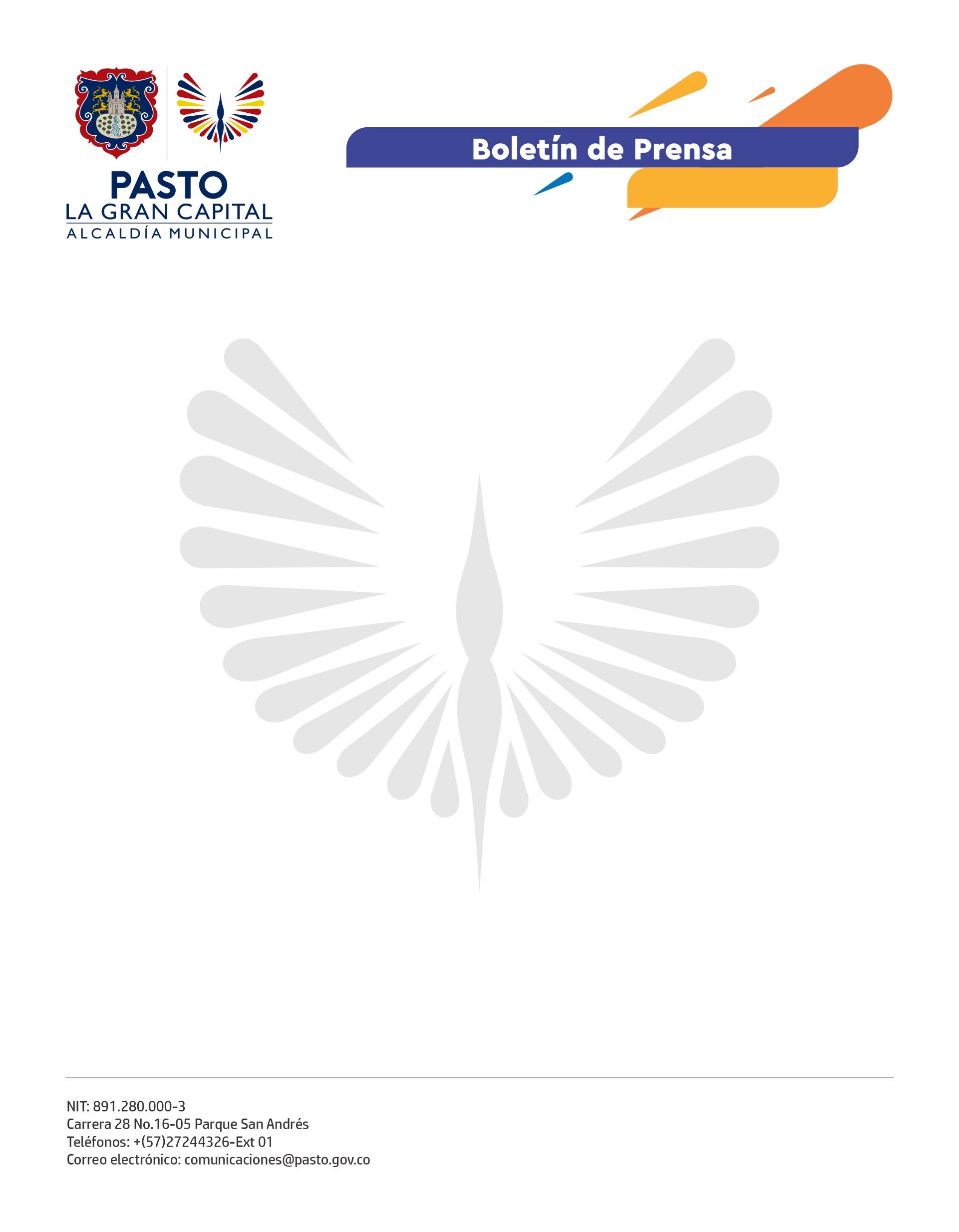 19 de mayo de 2022ALCALDÍA DE PASTO, INSTITUCIONES DEL MUNICIPIO Y COLECTIVOS CICLISTAS ARTICULAN ACCIONES PARA PROMOVER LA MOVILIDAD SOSTENIBLE Y SEGURAUn positivo balance dejó la primera sesión de la Mesa de Movilidad Sostenible de este año, que desarrolló la Secretaría de Tránsito y Transporte en atención a los Decretos 447 de diciembre de 2019 y 176 de mayo de 2022, en los que se establece la creación de este espacio de participación para articular y fomentar acciones en pro del transporte alternativo y sostenible.El secretario de Tránsito y Transporte, Javier Recalde Martínez, señaló que es prioridad de la Administración Municipal trabajar de manera conjunta con los integrantes de esta mesa, tanto a nivel institucional como ciudadano, a fin de impulsar diversas iniciativas que mejoren las condiciones de movilidad de La Gran Capital.“Bajo el liderazgo del Alcalde Germán Chamorro de la Rosa, hemos reiterado nuestra voluntad de dialogar con todos los sectores de la ciudad para acordar propuestas y acciones que nos permitan avanzar en temas de movilidad, seguridad vial, ambiente y espacio público; entre otros”, añadió el funcionario.A su turno, el arquitecto de Avante, Luis Alejandro Zúñiga, destacó los avances de ciclo-infraestructura que ha logrado el municipio como parte de la implementación del Sistema Estratégico de Transporte Público. “El objetivo es ejecutar la construcción de 2 kilómetros más de ciclo-infraestructura que se sumarán a los cerca de 7 kilómetros que actualmente existen en la ciudad”, explicó.El arquitecto precisó que inicialmente se tiene proyectada la construcción de un kilómetro en el sector del Cementerio, Comuna 10, así como la ejecución de ciclo-infraestructura de empalme y seguridad en el sector de la carrera cuarta con calle 12, salida al sur, junto al proyecto que se realizará en la intersección de la carrera 27, en su fase 5, sobre el sector de La Milagrosa.Finalmente, la activista de Ciclistas Unidos de Nariño, Andrea Ordóñez, se refirió a la importancia de sumar esfuerzos en pro de la movilidad sostenible entre las entidades gubernamentales y los diferentes colectivos ciclistas. Tras esta primera sesión, se acordó realizar en próximos días mesas técnicas para revisar temas de infraestructura, planeación y cultura ciudadana.